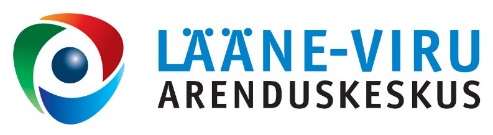 VABAÜHENDUSTE UUDISKIRI05.10.2015Tunnustame maakonna „Sädemeid“SA Lääne-Viru Arenduskeskus kutsub üles esitama oma kandidaate tunnuskirjale „Sädeinimene“ ja „Sädeorganisatsioon“. Tunnuskirjale saab esitada Lääne-Virumaa kodanikke, MTÜ-sid, kohalikke omavalitsusi või  asutusi, kes on oma silmapaistva tegevusega kaasa aidanud kohaliku elu arengule, loonud või algatanud uusi tegevusi, kaasa aidanud koostööle ja toetanud maakonna arengut. Kandidaate võivad esitada kõik meie maakonna kodanikud ja organisatsioonid.Kirjalik ettepanek koos põhjendusega esitada Lääne-Viru Arenduskeskusele hiljemalt 05. novembriks 2015 aastal, aadressil F.R. Kreutzwaldi 5, 44314 Rakvere või e-posti aadressil: mty@arenduskeskus.ee. Abiks kandidaatide esitamisel on arenduskeskuse MTÜ konsultant Katrin Põllu (telefon 325 8028).Tunnuskirja andmise otsustab komisjon lähtuvalt esitatud ettepanekutest.Tunnuskirja saajad kuulutatakse välja 26. novembril Ühisnädala raames toimuval kodanikuühenduste Inspiratsioonipäeval ja arenduskeskuse kodulehel. Tunnuskirja statuut on leitav arenduskeskuse kodulehelt: http://www.arenduskeskus.ee/laane-viru-arenduskeskuse-tunnuskirja-sadeinimene-sadeorganisatsioon-statuut/.KÜSK avas arenguhüppe taotlusvooruKÜSK avas juba kolmandat korda toimuva arenguhüppe taotlusvooru, kuhu ootame vabaühendustelt 2. veebruariks 2016 selliseid projekte, mis keskenduvad organisatsiooni tegevusvõimekuse suurendamisele, et saavutada ühenduse eesmärkide elluviimisel ja tegutsemisel oluline arenguhüpe.Toetust saab küsida kuni 12 000 eurot ning projekti saab ellu viia ajavahemikul 1. mai 2016 – 31. mai 2017. Et oleks võimalik hinnata projekti tulemusi, eeldame, et projekt kestab vähemalt 8 kuud. Kokku on voorus jagada 300 000 eurot.Toetuse taotlemise eelduseks on vabaühenduse põhjalik analüüs oma arenguvajadustest. See peab olema organisatsiooni terviklikult käsitlev ning tulevikku vaatav. Projektiga võib arendada nii ühte kui ka mitut tegevusvõimekust, kuid fookus(t)e valimine peab olema selgelt, analüüsist lähtuvalt põhjendatud.Taotlema on oodatud nii piirkondlikult, üleriigiliselt kui rahvusvaheliselt tegutsevad vabaühendused. Projektide esitamise tähtaeg on 2. veebruar 2016 kell 15.00.Kõik vajalik teave taotlemise tingimuste ja infopäevade kohta on leitav siit: http://kysk.ee/taotlusvoorud/ah16.Infopäevad toimuvad viiel korral Eestimaa eri paigus ning neis osalemine on taotlemisest ja arenguprojekti ette võtmisest huvitatud organisatsioonidele vägagi soovitatav. Infopäevadel toimub lisaks taotlusvooru tutvustamisele ka organisatsiooni arendamise minikoolitus, mida viib läbi Ülle Puustusmaa BDA Consultingust ning KÜSKi toel Hooandja poolt loodud vabaühenduste ühisrahastusplatvormi võimaluste tutvustus.Infopäevade kohta loe rohkem siit.Lisainfo: Mari-Liis Dolenko, tel 655 64 23, e-post: mariliis@kysk.eeKutse omavalitsuste ja kogukondade foorumile 20. novembrilTule 20. novembril Ühisnädala avalöögile - kogukondade ja omavalitsuste foorumile Rakverre kaasa mõtlema ja arutlema, kuidas muuta omavalitsust OMA valitsuseks.Foorumil räägime valitsuse haldusreformi plaanist ja kogukondade rollist reformi ajal ja järel. Seniseid õppetunde jagavad ühinemiskogemusega omavalitsuste ja kogukondade esindajad. Sellele järgneval kuuel teema- arutelul tutvustame Eesti, Norra ja Islandi põnevaid algatusi ja koostöönäiteid. Tule uudistama, mida põnevat Eestis ja mujal tehakse ning saa indu uuteks algatusteks oma kodukohas!Foorum toimub Rakvere Aqva Spa Konverentsikeskuses 20. novembril kell 11.00 - 16.30. Foorumil osalemine on tasuta.Ühisnädal on kodanikualgatust ja kodanikuühiskonda tutvustav nädal, mis toimub kolmandat korda ja leiab aset novembri viimasel nädalal 23.-29. novembril, kodanikupäeva lähistel. Rohkem infot: www.uhisnadal.ee.Registreerun foorumilePäevakava leiad ürituse lehelt Korraldusliku info alajaotusest http://ega.ee/et/event/kogukondade-ja-omavalitsuste-foorum-teeme-omavalitsuse-oma-valitsuseks/.Lisainfo konverentsi kohta: Kristina.Reinsalu@ega.ee, tel 528 1392Foorumi korraldavad E-riigi Akadeemia, EMSL, Linnalabor ja maakondlikud arenduskeskused. Foorum toimub projekti „Avatud Valitsemise Partnerlus kohalikes omavalitsustes“ raames. Projekti rahastab EMP toetuste Vabaühenduste Fond Avatud Eesti Fondi vahendusel ja Kodanikuühiskonna Sihtkapital.Korralda enda sündmus Ühisnädalal!Juba kolmandat korda toimuv ühistegemise nädal – Ühisnädal – tuleb ka sel aastal. Novembri lõpus aset leidva Ühisnädala meeskond kutsub kõiki ühendusi, kogukondi, ettevõtteid ja aktiivseid inimesi korraldama sel nädalal enda sündmus.Ühisnädalal toimub üle Eesti palju põnevaid sündmusi, kus tutvustatakse inimeste omaalgatuslikke ettevõtmisi ja räägitakse kodanikuühiskonna tähtsusest ja rollist riigi arengus. Möödunud aastal toimusid näiteks maakondlikud kodanikuühenduste konverentsid, tublimate tunnustusüritused, talgud, kärajad, filmiõhtud, viktoriinid, MTÜde avatud uste päevad, kodanikuühenduste ümarlauad, erinevad õpitoad, vabatahtlike aktsioonid jpm.Enda sündmust saab kirja panna 15. oktoobrini. Tuleb lihtsalt sellest teada anda oma maakonna arenduskeskuse konsultandile, kes lisab selle üle-eestilisse Ühisnädala programmi. Lääne-Virumaal ootab algatusi Katrin Põllu mty@arenduskeskus.ee.Ühisnädal on kodanikualgatust ja kodanikuühiskonda tutvustav nädal, mis toimub juba kolmandat korda ja mis leiab aset novembrikuu viimasel nädalal 23. - 29. novembril, kodanikupäeva lähistel. 2014. aastal viidi Ühisnädala raames läbi enam kui 200 sündmust, millest võttis osa 10 000 inimest. Need sündmused toimusid igas maakonnas ja neid korraldas kokku üle kahesaja organisatsiooni. Ühisnädala toimumist toetab Kodanikuühiskonna Sihtkapital.Lisainfo: www.uhisnadal.eeMaakondlik arenduskeskus nõustab mittetulundusühinguidLääne-Viru Arenduskeskus pakub kodanikuühendustele ja –algatustele tugitegevusi kogu organisatsiooni arengutsükli ulatuses, sh teemadel:
• eestvedajate inspireerimine
• organisatsiooni asutamine
• organisatsiooni tegevusvõimekuse kasvatamine
• ühingu juhtimise korraldamise nõustamine
• ühingu tegevuste rahastamise nõustamine
• ühingu projektide nõustamine
• organisatsiooni arendamine, sh ühingu arengu ja lõpetavate ühingute nõustamineArenduskeskus aitab kaasa kodanikuühenduste tegutsemisele maakonnas ning loob eeldused kodanikualgatuse tekkeks või arenguks. Loe lähemalt meie kodulehelt: www.arenduskeskus.ee.Konsultatsiooni- ja infotegevusi toetab SA Kodanikuühiskonna Sihtkapital ja siseministeerium.LugupidamisegaKatrin PõlluMTÜ konsultanttel: +372 325 8028GSM: +372 585 01 250Skype: Katrin.Pollue-mail: mty@arenduskeskus.ee SA Lääne-Viru ArenduskeskusFr. R. Kreutzwaldi 5Rakvere44314 Lääne-VirumaaUudiskirjast loobumiseks saada vastavasisuline teade aadressile: mty@arenduskeskus.ee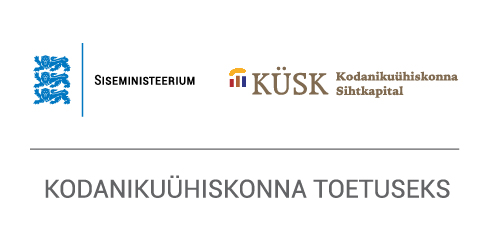 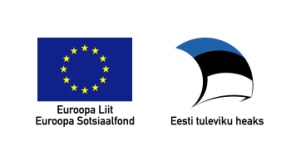 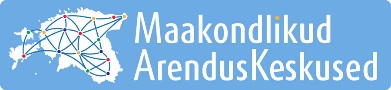 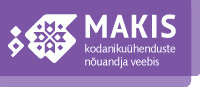 